Lesson 10: Maneras de encontrar medidas de ángulos (Optional)Standards AlignmentsTeacher-facing Learning GoalsFind unknown angle measurements using the attributes of two-dimensional figures.Student-facing Learning GoalsEncontremos las medidas de los ángulos de figuras que son simétricas con respecto a una línea.Lesson PurposeThe purpose of this optional lesson is for students to use the attributes of figures (symmetry, equal side lengths, right angles) to reason about angle measurements.Previously, students analyzed the attributes of two-dimensional figures and used them to find side lengths and perimeters. In this lesson, students use the attributes of figures to find unknown angle measurements and to practice drawing line-symmetric shapes. Both activities in the lesson deepen students’ understanding of line symmetry. They also allow students to apply knowledge of angles from an earlier unit and integrate it with newer ideas from this unit. Because the work here is not required by the standards, however, this lesson is optional.Access for: Students with DisabilitiesRepresentation (Activity 2) English LearnersMLR8 (Activity 1)Instructional RoutinesHow Many Do You See? (Warm-up)Materials to GatherPaper: Activity 1Patty paper: Activity 1Protractors: Activity 1Rulers: Activity 1Scissors: Activity 1Lesson TimelineTeacher Reflection QuestionToday’s lesson presented many opportunities for divergent reasoning strategies. Think about which students haven’t shared their strategies in class lately. Were there missed opportunities to highlight their thinking during recent lessons? How can you take advantage of those opportunities when they arise?Cool-down(to be completed at the end of the lesson)  5minRetoma la simetría del escenarioStandards AlignmentsStudent-facing Task StatementEncuentra la medida de los ángulos , ,  y . Explica o muestra tu razonamiento.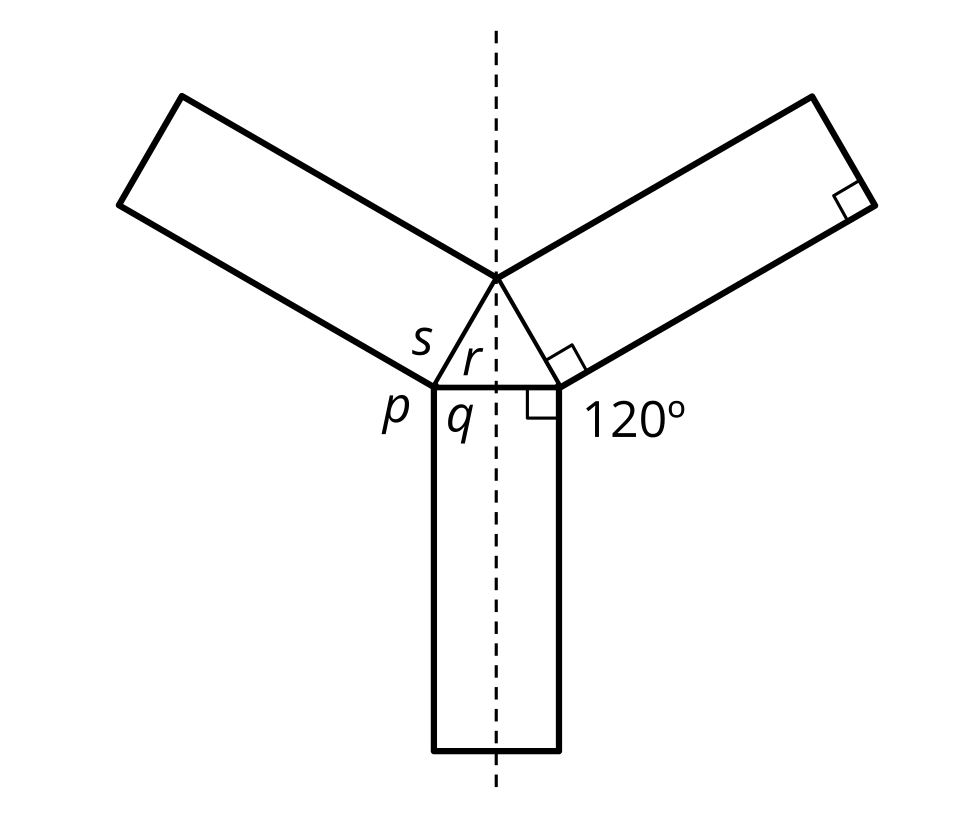 Student ResponsesAngle  is . Angles  and  are both . Angles  is . Sample reasoning: The figure has 3 lines of symmetry.Angle  matches the  angle on the other side of the line of symmetry.Angle  matches up with the right angle on the other side of the triangle. Angle  matches up with the right angle next to it.Angles , , , and  add up to . , so  is , which is 60.Addressing4.G.A.3, 4.MD.C.7Warm-up10 minActivity 125 minActivity 215 minLesson Synthesis10 minCool-down5 minAddressing4.G.A.3, 4.MD.C.7